СОВЕТ ДЕПУТАТОВ МУНИЦИПАЛЬНОГО ОБРАЗОВАНИЯСУХОВСКОЕ СЕЛЬСКОЕ ПОСЕЛЕНИЕМУНИЦИПАЛЬНОГО ОБРАЗОВАНИЯ КИРОВСКИЙ МУНИЦИПАЛЬНЫЙ РАЙОН ЛЕНИНГРАДСКОЙ ОБЛАСТИР Е Ш Е Н И ЕОт 17 февраля  2014  года  № 6      Об определении границ прилегающих к некоторым организациям  и объектам территорий, на которых не допускается розничная продажа алкогольной продукции на территории муниципального образования Суховское сельское поселение муниципального образования Кировский муниципальный район Ленинградской области	В соответствии с Федеральным законом от 22.11.1995 № 171 «О государственном регулировании производства и оборота этилового спирта, алкогольной и спиртосодержащей продукции и об ограничении потребления (распития) алкогольной продукции», постановлением Правительства РФ от 27.12.2012 г. № 1425 «Об определении органами государственной власти субъектов Российской Федерации мест массового скопления граждан и мест нахождения источников повышенной опасности, в которых не допускается розничная продажа алкогольной продукции, а также определении органами местного самоуправления границ прилегающих к некоторым организациям и объектам территорий, на которых не допускается розничная продажа алкогольной продукции» совет депутатов решил:         1. На территории МО Суховское сельское поселение не допускается розничная продажа алкогольной продукции в объектах:а) МКУО «Суховская основная общеобразовательная школа» и на прилегающей к нему территории;б) МКУО «Суховская основная общеобразовательная школа» (детское отделение) и на прилегающей к нему территории;в) МУК «Сельский дом культуры д.Выстав» и на прилегающей к нему территории;г) МУК «Сельский дом культуры д.Выстав» (СК д.Лаврово) и на прилегающей к нему территории;         2. Определить границы прилегающих территорий к объектам, перечисленным в пункте 1 настоящего решения  согласно приложению № 1.         3.  Измерение расстояний от объектов, указанных в пунктах (а-г) настоящего решения,  до объекта торговли, осуществляющего розничную продажу алкогольной продукции, производится по кратчайшему маршруту движения пешехода по тротуарам,  пешеходным дорожкам и пешеходным переходам от ближайшего входа в здание, в котором расположен  объект, относящийся к местам массового скопления граждан и местам нахождения источников повышенной опасности, до ближайшего входа в здание, в котором расположен объект торговли, осуществляющий розничную продажу алкогольной продукции.           Расстояние от границы мест массового скопления граждан и мест нахождения источников повышенной опасности, расположенных не в зданиях до объекта торговли, осуществляющего розничную продажу алкогольной продукции, измеряется по прямой линии вне зависимости от наличия пешеходной зоны или проезжей части, различного рода ограждений.	  4.Утвердить схемы границ, прилегающих к некоторым организациям и объектам территорий, на которых не допускается розничная продажа алкогольной продукции (Приложение № 2,3,4,5).            5.Настоящее решение вступает в силу со дня его официального опубликования в газете «Ладога».Глава муниципального образования                                     О.В.Бармина                                                                                             Приложение № 1							к решению совета депутатов								  МО Суховское сельское поселение							№ 6  от17 февраля  2014 года                                                                                             Приложение № 2							к решению совета депутатов								  МО Суховское сельское поселение							№  6  от 17 февраля  2014 годаГраница территории, прилегающая к МКУО «Суховская основная общеобразовательная школа», д.Выстав д.16а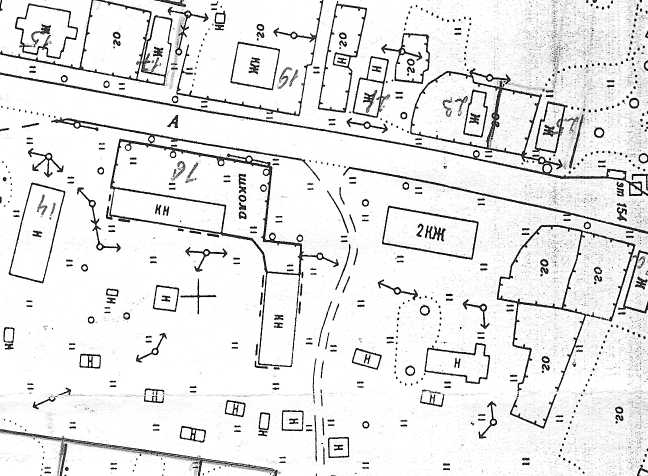                                                                                           Приложение № 3							к решению совета депутатов								  МО Суховское сельское поселение							№  6  от 17 февраля  2014 годаГраница территории, прилегающая к МКУО «Суховская основная общеобразовательная школа», д. Сухое д.38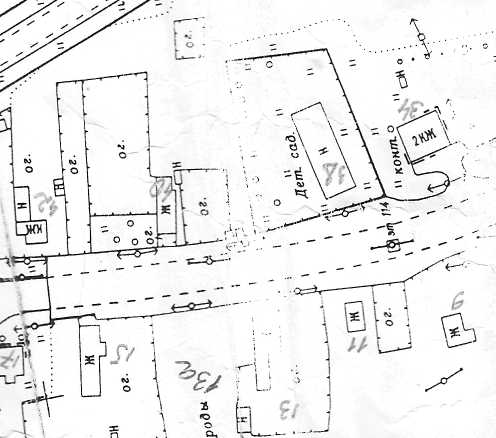                                                                                              Приложение № 4							к решению совета депутатов								  МО Суховское сельское поселение							№  6  от17 февраля 2014 годаГраница территории, прилегающая к МУК «Центральный сельский дом культуры д.Выстав» д.Выстав д.46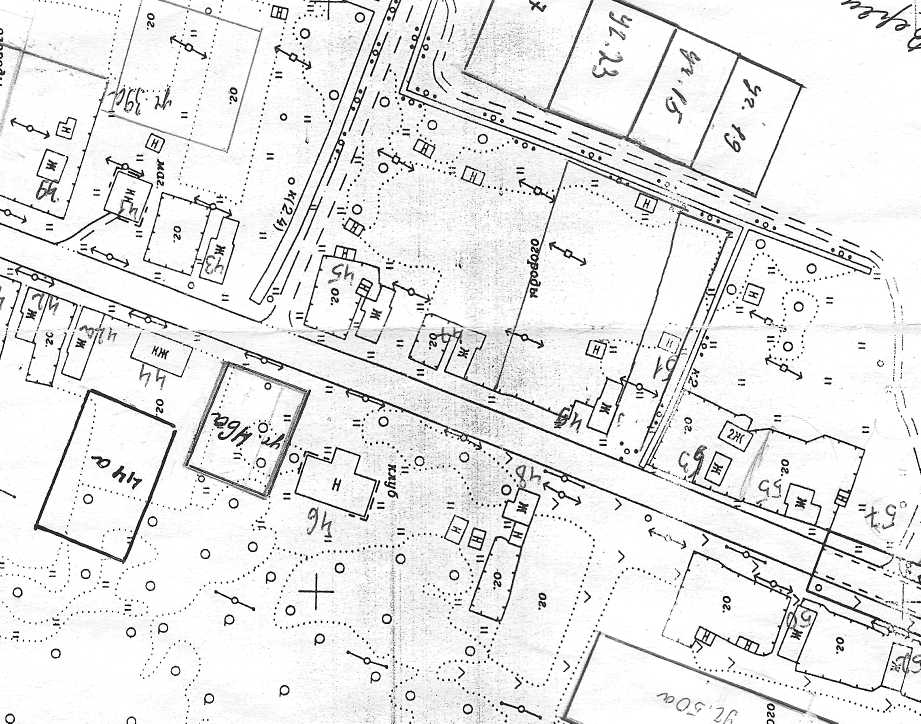                                                                                   Приложение № 5							к решению совета депутатов								  МО Суховское сельское поселение							№ 6   от 17 февраля  2014 годаГраница территории, прилегающая к МУК «Центральный сельский дом культуры д.Выстав» д.Лаврово ул.Староладожский канал д. 68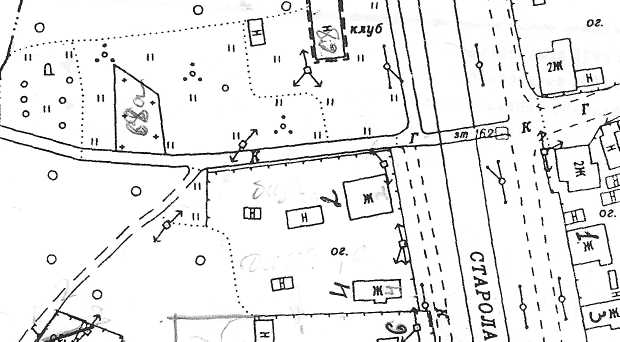 №п/пНаименованиеместа массового скопления граждан и места и места нахождения источников повышенной опасности (объект)АдресРасстояние от границы прилегающей территории к объекту до прилегающей территории объекта,  в котором осуществляется розничная торговля алкогольной продукциейОписание границ прилегающих территорий к объектам1.МКУО «Суховская основная общеобразовательная школа»д.Выстав д.16аНе менее 30 метров2.МКУО «Суховская основная общеобразовательная школа» ( дошкольное отделение)Д.Сухое д.38Не менее 30 метров3.МУК «Сельский дом культуры  д.Выстав»Д.Выстав д.46Не менее 30 метров4.МУК «Сельский дом культуры  д.Выстав»( СК д.Лаврово)Д.Лаврово ул.Староладожскийканал д.68Не менее 30 метров